Dear HSTA Students and Parents,HSTA is now accepting Summer Camp Applications for 2020. Applications are online and can be found by clicking on this link and/or typing in XXXX. Applications will open March 1, 2020 and close March 31, 2020.Please feel free to speak with your Field Site Coordinator, Summer Kuhn (slkuhn@hsc.wvu.edu) 304-282-1819 and/or Mary Cottrell (mcottrell@hsc.wvu.edu) 304-293-8294 if you have problems.When you complete the application please remember STUDENT and PARENT EMAILS are very important!!** Please understand that applying to HSTA Summer Camp does not guarantee that you will attend**            If you are a current 8th grader you will apply for the Freshmen Camp.Marshall University: July 5th - July 10th BooneBraxton/Webster/Roane/CalhounCabell/LincolnOhio/MarshallMingo/LoganMonongalia/MarionMountain HSTAKanawhaWVU Institute of Technology: July 12th - July 17thEastern PanhandleGreenbrier/FayetteMcDowellMercerRaleigh                                                **First come first serve.                If you are a current 9th grader you will apply for Sophomore Camp.                                                  Glenville State College: July 12th – 17th BooneBraxton/Webster/Roane/CalhounKanawhaMcDowellMercer                                                                                                                                                                                                       WVU Potomac State College: July 12th – 17th   Eastern PanhandleMonongalia/MarionMountain HSTAOhio/MarshallWest Virginia State University: July 12th – 17th  Cabell/LincolnGreenbrier/Fayette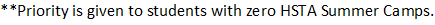 Mingo/LoganRaleighIf you are a current 10th grader you will apply for the Junior camp at WVU July 19 – July 24.**Priority is given to students with zero HSTA Summer Camps and one HSTA Summer Camp.                                                                                                                                                                                  If you are a current 11th grader you will apply for Senior Camp at West Virginia University July 5 - July 24.**Priority is given to students with one HSTA Summer Camp.HSTA Summer Camp Rules and RegulationI understand that the staff of the summer program strives to maintain a strong quality program.  I understand that I am expected to act appropriately - maintaining good and responsible behavior at all times.  I understand and agree to abide by all the HSTA Rules and Regulations, some of which are:1. I am required to submit all summer forms required of me to on time or I will not be allowed to attend.  2. I will be required to go home if I sustain an injury during the summer program that impacts my mobility.3. I am required to attend, participate, and be punctual for all classes, workshops, and other scheduled activities.  4. I am required to stay in the assigned residence hall.5. I will not damage or deface property.  If I do deface property, I will assume financial responsibility for the damaged items.6. I will not consume or possess any form of tobacco or nicotine delivery system, alcoholic beverage, or illegal drug.7. I will not take other's possessions without the owner's permission (stealing).8. I will not disrespect or disregard HSTA Staff, Mentors, Administrators, teachers or university faculty.9. I will not bring weapons of any kind to HSTA Summer Institute at any participating campus.10. I understand that females are not permitted in the male sleeping areas (i.e. rooms/floors) and males are not permitted in the female sleeping areas (i.e. rooms/floors).11. I agree to follow my school's 'Acceptable Computer/Internet Use' policy as well as the 'WVU Computer/Internet Use' policy for all HSTA activities.12. I agree to abide by the set HSTA Dress Code.13. I agree to follow safety guidelines and recommendations from the HSTA Instructor and teachers for all summer activities.14. I agree I will not be permitted to attend, or leave campus for, other programs or activities not related to HSTA while at the HSTA Summer Institute.15. I agree to follow all other rules and regulations implemented by HSTA.